MODELO 02MEMORIA JUSTIFICATIVA DE ELECCIÓN DE UNA OFERTA QUE NO ES LA PROPUESTA ECONÓMICA MÁS VENTAJOSA/ PRESENTACIÓN DE ÚNICA OFERTADon/Doña _____________________________________________________________________, con NIF ______________ en calidad de ____________________________________ de (entidad solicitante) _______________________________________ con NIF _________________ y domicilio en ___________________________________________________________________, en relación con el proyecto de inversión (título) _________________________________________________________.Teniendo en cuenta el principio de moderación de costes, se JUSTIFICA a continuación la elección de la siguiente oferta, en cumplimiento de lo establecido en los artículos 8.5 y 11.8 del Real Decreto 1010/2015, de 6 de noviembre:Datos de la oferta seleccionada (debe coincidir con lo indicado en los anexos V y VI de la convocatoria):Nº de actuación: ___________________________________________________________________Denominación de la actuación: _______________________________________________________Concepto de gasto de la actuación: ____________________________________________________Proveedor elegido: _________________________________________________________________Importe (sin IVA): ___________________________ (€)(Marque la opción que corresponda)(Indicar los criterios técnicos que justifican su elección. No puede estar basada en la experiencia previa con el proveedor o en las garantías ofrecidas por el mismo. Deberá aportarse toda aquella documentación que sirva para refrendar la justificación detallada, en su caso)._________________________________________________________________________________________________________________________________________________________________________________________________________________________________________________________________________________________________________________________________________________________________________________________________________________________________________________________________________________________________________________________________________________________________________________________________________________________________________________________________________________________________________________________________________________________________________________________________________________________________________________________________________________________________________________________________________________________________________________________________________________________________________________________________________________________________________________________________________________________________________________________________________________________________________________________________________________________________________________________________________________________________________________________________________________________________________________________________________________________________________________________________________________________________________________________(ESPACIO PARA LA JUSTIFICACIÓN)(Solamente se aceptará esta justificación cuando no sea posible presentar otras ofertas por no haber suficientes proveedores en el mercado. Deberá aportarse toda aquella documentación que sirva para refrendar la justificación detallada, en su caso).____________________________________________________________________________________________________________________________________________________________________________________________________________________________________________________________________________________________________________________________________________________________________________________________________________________________________________________________________________________________________________________________________________________________________________________________________________________________________________________________________________________________________________________________________________________________________________________________________________________________________________________________________________________________________________________________________________________________________________________________________________________________________________________________________________________________________________________________________________________________________________________________________________________________________________________________________________________________________________________________________________________________________________________________________________________________________________________________________________________________________________________________________________________________________________________________________________________________________________________________________________________________________________________________________________________________________(ESPACIO PARA LA JUSTIFICACIÓN)En ______________________________________,(Firma electrónica)La financiación de estas ayudas se realizará en un 47 por ciento con cargo al presupuesto nacional que se efectuará con cargo al presupuesto del FEGA, aplicación presupuestaria 21.103.414B.774.06, hasta un máximo de18.771.751,64 euros y en un 53 por ciento con cargo al FEADER, aplicación presupuestaria 21.103.414B.774.05, hasta un máximo de 21.168.145,47 euros, en 2025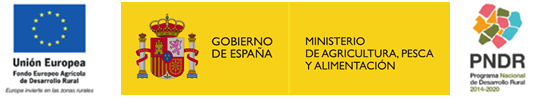 Elección de una oferta que no es la más ventajosa económicamente. Presentación de menos de tres ofertas. 